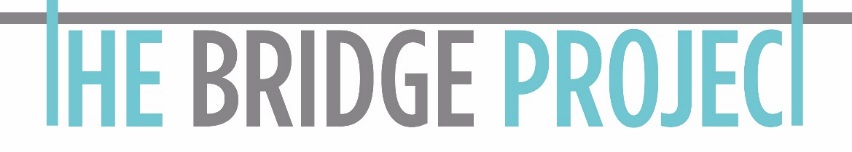 Bénéficiaire Direct Formulaire Additionnel - Niger LES INSTRUCTIONS DE L'INTERVIEWEUR : UN INTERVIEWEUR LIT LES QUESTIONS ET L'AUTRE ENREGISTRE LES RÉPONSES SUR UN FORMULAIRE DISTINCT OU PAR VOIE ÉLÉCTRONIQUE. SI LES RÉPONSES SONT EN MAJUSCULES, NE PAS LIRE À HAUTE VOIX.SI LES RÉPONSES SONT EN minuscules, LIRE LES OPTIONS DE RÉPONSE POUR RÉPONDRE APRÈS LA QUESTION. Veuillez ne pas lire les options de réponse "Je ne sais pas et REF". Si les répondants répondent NSP ou RÉF, il y a une option à enregistrer, mais l'option n'a pas à être présentée avec les autres.SI L'ENTREVUE EST ABRÉGÉE, MAIS QU'ELLE PEUT ÊTRE REPRISE PLUS TARD, DEMANDER LES COORDONNÉES ET LES INITIALES DU RÉPONDANT ; NOTER L'ENDROIT OÙ SE TROUVE LE MÉNAGE DANS LES COMMENTAIRES. ENREGISTRER L'HEURE DE RENDEZ-VOUS PRÉFÉRÉE. INTRO1. Bonjour, nous sommes ici au nom de l'Organisation internationale du travail. Mon nom est (nom), et voici (nom). Nous menons de brèves entrevues avec des femmes qui travaillent et vivent dans la région (nom). Ces informations seront utilisées pour nous aider à concevoir et à mettre en œuvre des services de projet. Vos informations seront gardées confidentielles et ne seront pas divulguées sous une forme identifiable. Est-ce un moment pratique et sûr pour nous entretenir avec vous ? INTERVIEWEUR : SI LA PERSONNE INTERROGÉE EST HÉSITANTE, LISEZ :  Cette entrevue ne fait partie d'aucune enquête policière et vos réponses demeureront confidentielles. Nous avons besoin de votre aide pour renforcer nos programmes et identifier les personnes qui pourraient être admissibles à nos services. SI L'ENQUÊTÉ DIT "PAS UN MOMENT SÛR", "PAS UN MOMENT OPPORTUN", ARRÊTEZ L'INTRODUCTION. DEMANDER :Quel est le meilleur moment pour revenir ?//ENREGISTRER L'HEURE ET L'HORAIRE DES RENDEZ-VOUS //(Heure du rendez-vous : __________ ; En personne ou par téléphone (encerclez une réponse); Coordonnées__________Cette section doit être remplie par l'énumérateur et les renseignements doivent être vérifiés et signés par le superviseur.Cette section doit être remplie par l'énumérateur et les renseignements doivent être vérifiés et signés par le superviseur.Cette section doit être remplie par l'énumérateur et les renseignements doivent être vérifiés et signés par le superviseur.00Nom et prénom de l’énumérateur01RégionAgadezTahoua02DépartementIngallIllelaKonniMadaouaMalbazaTchintabaraden03VillageIngallAssoumane 2MazababouTajae NomadeMozagué AzaroriTambaye KournoniAroki NobiZangon TinazoutDoguérawaTagamawaAfalaloIneissJigui AgodaTchintabaraden04Date de la collecte des données (JJ/MM/AA)05Heure de début de l’entretien (HH:MM)06Heure de fin de l’entretien (HH:MM)07Date de révision (JJ/MM/AA)08Révisé par (nom complet et signature du reviseur)09Vérification des données (JJ/MM/AA)DÉMOGRAPHIE//INTERVIEWEUR/// : Maintenant, je vais vous poser quelques questions sur vous-même.DÉMOGRAPHIE//INTERVIEWEUR/// : Maintenant, je vais vous poser quelques questions sur vous-même.DÉMOGRAPHIE//INTERVIEWEUR/// : Maintenant, je vais vous poser quelques questions sur vous-même.N.Q. QuestionsRéponsesDD00Code bénéficiaire (à remplir par un énumérateur du BIT)DD01Prénom et deuxième prénomDD02Nom DD03Sexe FemmeDD03aAdresseDD04Numéro de téléphoneDD05Quel est votre statut matrimonial ? Célibataire Mariée Veuve DivorcéeLES VULNÉRABILITÉS LIÉES AU TRAVAIL FORCÉ//INTERVIEWER//:Je vais maintenant vous poser quelques questions sur certains travaux que vous-même ou un de vos proches auriez pu avoir à entreprendre contre votre gré ou dans des circonstances déplorablesLES VULNÉRABILITÉS LIÉES AU TRAVAIL FORCÉ//INTERVIEWER//:Je vais maintenant vous poser quelques questions sur certains travaux que vous-même ou un de vos proches auriez pu avoir à entreprendre contre votre gré ou dans des circonstances déplorablesLES VULNÉRABILITÉS LIÉES AU TRAVAIL FORCÉ//INTERVIEWER//:Je vais maintenant vous poser quelques questions sur certains travaux que vous-même ou un de vos proches auriez pu avoir à entreprendre contre votre gré ou dans des circonstances déplorablesF0Avez-vous connaissance d’un proche parent (oncle, tante, frère, sœur, cousin) qui a déjà été forcé de travailler pour une autre personne, en raison de la tradition ?  Oui   NonF0.1Si F0 est oui, que représente cette(ces) personne(s) pour vous? (Plusieurs réponses à la fois sont possibles) Père  Mère Oncle Tante Frère Sœur Cousin Autre, précisez _________________________F0.2Pourriez-vous nous donner quelques exemples de tâches que cette(ces) personne(s) a été contraint à faire ? (Plusieurs réponses à la fois sont possibles) Heures de travail excessives, avec repos limité   Tâches allant au-delà du contrat (ou de ce qui avait été convenu à initialement) Travailler seul / ne pas avoir le droit de communiquer avec les autres ou de faire de visite à votre famille Cultiver son champ Conduire ses animaux au pâturage Prendre soin de ses enfants Forcé d'effectuer des travaux domestiques Forcé de travailler lorsqu'il est malade ou blessé Forcé de fournir des services sexuels Travail non rémunéré Autre (précisez)___________________ Je ne sais pas REFF0.3Selon vous, que se passerait-il si ce proche parent refusait de faire le travail ?  Perte des terres, d’abris ou d‘autres biens   Privation des besoins essentiels (nourriture, sommeil, eau, soins de santé) Confinement Perte d'emploi d'un membre de la famille Violence physique sur soi ou sur les membres de la famille Harcèlement sexuel sur soi ou sur les membres de la famille Agression verbale et humiliation Pénalité financière (amende, augmentation du taux d'intérêt) Retenue à la source sur le salaire Conservation des documents d'identité Exclusion sociale Pression familiale ou sociale Emmener un autre membre de la famille pour me remplacer Chantage Autre (précisez) ___________________________ ____________________________________________________________________________________ Rien Je ne sais pas REFF0.4Pensez–vous que chaque fille ou chaque garçon de ce village peut se marier librement avec quelqu’un de son choix, s’il en a les moyens ?  Oui   NonF0.5Avez–vous connaissance de cas de refus par une famille de ce village ou d’un autre village, de mariage d’une fille ou d’un garçon de votre village, sous prétexte que leurs ancêtres sont supérieurs à ceux des autres ?  Oui   Non (passez à F0.7)F0.6Si F0.5 est oui, que représente pour vous la fille ou le garçon dont on a refusé le mariage ? Frère Sœur Cousin(e)  Voisin(e) Ami(e) Autre, précisez _________________________F0.7Que pensez–vous de cette coutume qui fait que certaines personnes continuent à croire que leurs ancêtres sont supérieurs à ceux des autres ?   C’est normal dès lors que c’est notre coutume Ce n’est pas bon mais c’est la tradition C’est inadmissible Autre (précisez) ___________________________F1Avez-vous déjà été forcé de travailler pour quelqu’un en raison de votre tradition, de votre statut ou en échange d'une dette, d'un terrain, d'un abri ou de tout autre avantage ?1.  Oui2.  Non (Si la réponse est non, passez à F2) Je ne sais pas (passez à F2) REF (passez à F2)F1.1Au cours des 6 derniers mois, avez-vous été forcé de travailler pour quelqu’un en raison de votre tradition, de votre statut ou en échange d'une dette, d'un terrain, d'un logement ou de tout autre avantage ?1.  Oui2.  Non  Je ne sais pas REFF2Avez-vous déjà été forcé d'accepter un emploi ou d'accomplir des tâches contre votre gré ?1.  Oui2.  Non (passez à la section suivante M1) Je ne sais pas REF F2.1Au cours des 6 derniers mois, avez-vous été forcé d'accepter un emploi ou d'accomplir des tâches contre votre gré ?1.  Oui 2.  Non (si non, passez pas à la section suivante - question M1) Je ne sais pas REFF3Quelles sont les tâches que quelqu’un vous a contraint à faire ? (Plusieurs réponses à la fois sont possibles) Heures de travail excessives, avec repos limité   Tâches allant au-delà du contrat (ou de ce qui avait été convenu à initialement) Travailler seul / ne pas avoir le droit de communiquer avec les autres ou de faire de visite à votre famille Cultiver son champ Conduire ses animaux au pâturage Prendre soin de ses enfants Forcé d'effectuer des travaux domestiques Forcé de travailler lorsqu'il est malade ou blessé Forcé de fournir des services sexuels Travail non rémunéré Autre (précisez)___________________ Je ne sais pas REFF4Comment vous êtes-vous retrouvé dans cette situation ?  Tradition  Vendu par un parent J'ai dû travailler en échange d'un prêt ou d'une avance (en espèces) pour moi-même ou pour un parent. J’ai dû travailler en échange d'avantages non financiers (terre, emploi, pour les autres membres du ménage) Recruté par un courtier de travailleurs.6 Autre Je ne sais pas REFF5Que se passerait-il si vous refusiez de faire le travail ? (Plusieurs réponses sont possibles) Perte des terres, d’abris ou d‘autres biens   Privation des besoins essentiels (nourriture, sommeil, eau, soins de santé) Confinement Perte d'emploi d'un membre de la famille Violence physique sur soi ou sur les membres de la famille Harcèlement sexuel sur soi ou sur les membres de la famille Agression verbale et humiliation Pénalité financière (amende, augmentation du taux d'intérêt) Retenue à la source sur le salaire Conservation des documents d'identité Exclusion sociale Pression familiale ou sociale Emmener un autre membre de la famille pour me remplacer Chantage Autre (précisez) ___________________________ ____________________________________________________________________________________ Rien Je ne sais pas REFF6Par qui avez-vous été forcé ? Maître Employeur Mon mari Membres de la famille Parents  Autres Je ne sais pas  REF F7Vous a-t-on parfois autorisé à communiquer avec vos amis et votre famille ? Oui Non Je ne sais pas REFF8Avez-vous eu le droit de sortir des lieux ? Oui Non Je ne sais pas REF